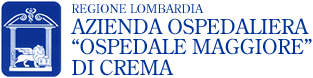 U.O. Economico FinanziariaLargo Ugo Dossena, 2 – 26013 CREMA (CR)Tel. 0373/280610 – Fax 0373/280557e-mail: ragioneria@hcrema.itElenco debiti comunicati ai creditoriNon risultano debiti certi, liquidi ed esigibili maturati al 31 dicembre dell’anno 2013 e non estinti, per somministrazioni, forniture e appalti e per obbligazioni relative a prestazioni professionali, al netto di fatture in contenzioso e/o contestazione a qualsiasi titolo, come verificabile dai dati presenti nei sistemi aziendali.In merito in data 24/04/2014 è stata rilasciata sul portale ministeriale la comunicazione di assenza di posizioni debitorie.Crema, lì 24/04/2014
 
Responsabile di contenuto:
Dr. Alessandro Cominelli | U.O. Economico Finanziaria
a.cominelli@hcrema.it